Tunxis Wellness Programs – TUNXIS.EDU/COUNSELING    Sexual Assault Crisis ServicesNew britain ywcaINFORMATION TABLEWednesday, April 5, 11:20-1:20 pmWednesday, April 26, 11:20-1:20 pm100 Building, Main LobbyYWCA New Britain’s Sexual Assault Crisis Service (SACS) is a program of the ConnecticutAlliance to End Sexual Violence.  SACS offers free and confidential services to survivors of sexual violence and their loved ones.Stop by to learn more about our services.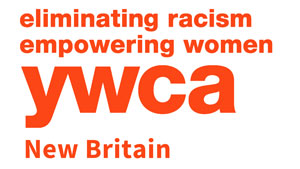 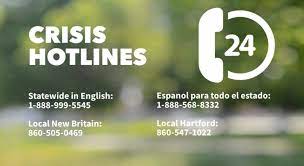 